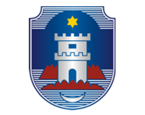 R E P U B L I K A  H R V A T S K A                                                ŽUPANIJA SPLITSKO-DALMATINSKA    OBRTNIČKO INDUSTRIJSKA ŠKOLA                    U IMOTSKOM      21260 Imotski, Brune Bušića b.b.    Tel: 021-842-333, fax: 021-670-055                  OIB: 10013928386Klasa:602-03/12-01/Urbroj:2129/19-12-01-1Vremenik izradbe i obrane završnog rada6.7. 2012. – prijava obrane završnog rada (od 8:00 do 12:00 sati)Izradba i predaja završnog rada –  do 20. 8 2012.27.8. 2012.  obrana završnog radaVREMENIK PLAGANJA POMOĆNIČKIH ISPITA6.7. 2012. – prijava pomoćničkog ispita  (od 8:00 do 12:00 sati)24. 8. 2012. - pisani dio pomoćničkog ispita  (9:00 sati)27.  8.  2012.  usmeni dio pomoćničkog ispita  (9:00 sati)31. 8. 2012.     sjednica Prosudbenog povjerenstva  (9:00 sati)podjela svjedodžbi po dogovoru sa razrednicimaImotski, svibanj  2012.                                                              Ravnatelj:                                                                                          Momir Karin, prof.